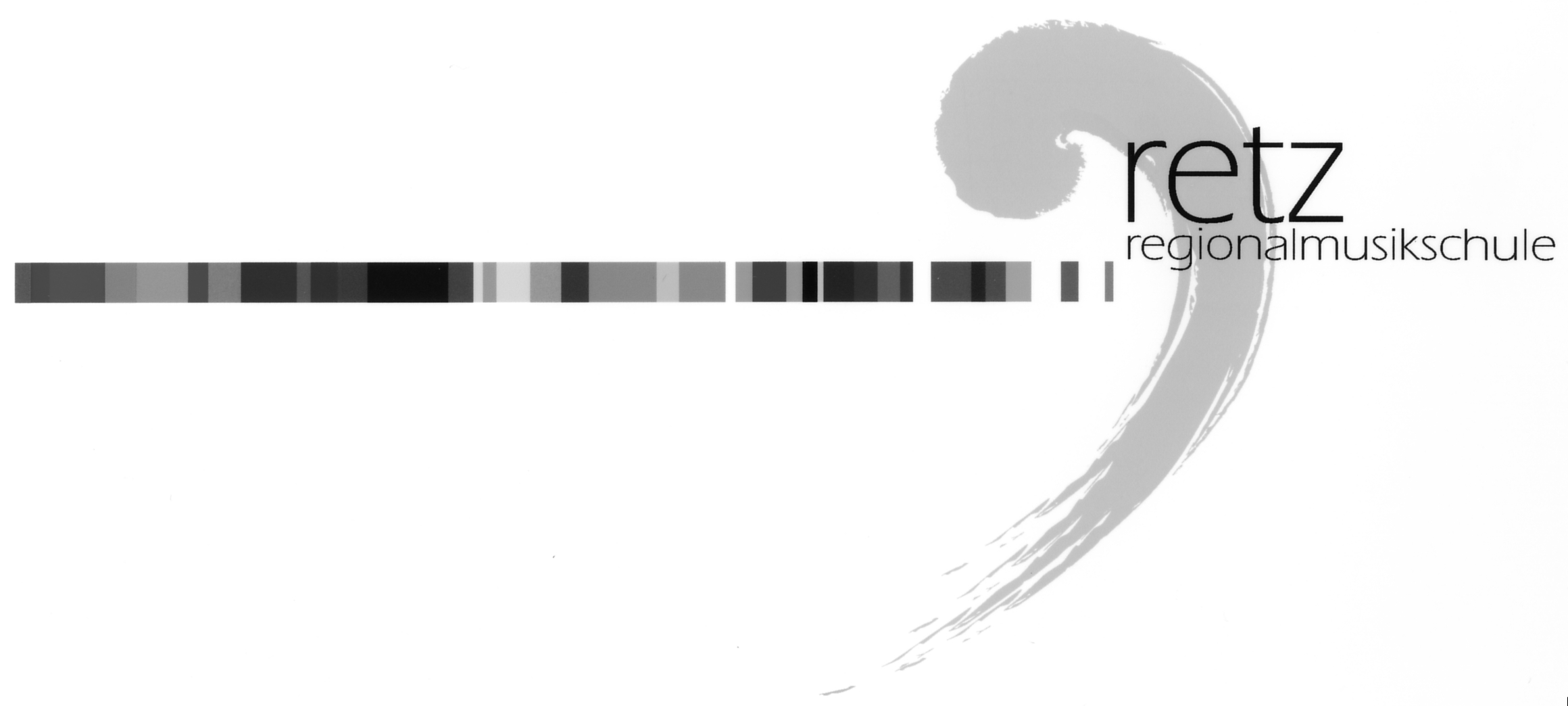 CROSS OVERSchlagwerk, Trompete, Flügelhorn und Kornettder Klassen von ML Robert Eigner und ML Gerald HoffmannDienstag, 27. November 2012 – 18 UhrAula der Volksschule ZellerndorfKONZERTPROGRAMMChristian Preiser und Markus Hauer		Auf der Schaukel		Sabine DiemerThomas Schönhofer und Christian Preiser	Franz. Volkslied		traditionalFlorian Graf	Im Kerzenschein		Leopold HiebnerLorenz Widerna und Michael Buchmayer	Hänsel und Gretel 		traditionalMartin Honsig, Trompete	Au claire de la lune		traditionalDaniela Wammerl, Trompete	Kuckusruf			Günther WilpertMichael Schneider, Kornett	Spiel mit 5 Tönen		Günther WilpertAnnika Nader, Kornett	A, a, a				traditionalThomas Honsig	Wirbelsturm			Eckhard KopetzkiPascal Schopf	Flip, Flop			Eckhard KopetzkiChristian Pröglhöf	Irish Washerwoman		traditional	Alois Gessl	Zirkus Pony			Nebojsa J. ZivkovicJohannes Honsig	Menuett			Harald DemmerMarcel Reif, Trompete	Swing mal wieder		Leo KremserTobias Fiedler, Trompete	Kleine Suite			Gerd Philipp 	für Trompete ind Klavier; 1. / 2. Und 3. SatzSebastian Laudon, Kornett	Aria				Georg Goltermann	Marches des trompettes	Otto M. SchwarzStefanie Laudon, Flügelhorn 	Fantasia para la tromba	Augustin Millares	Thema und 3. VariationFlorian Pröglhöf	Yankey doodley		traditionalPascal Schopf, Trompete	Lyra				Hale VandercookGerald Arthold, Trompet	Vega				Hale VandercookGerhard Fegerl, Flügelhorn	Bonita				Hale VandercookThhomas Honsig, Flügelhorn	Konzert 			Joseph Haydn	für Trompete und Klavier (2. Satz)Nadine Schneider	Allegro			Harald DemmerMatthias Bartholomäus und Pascal Schopf	Lets play			Hein de Jong Matthias Waldherr und Florian Pröglhöf	Yea man goe			Hein de JongPamperl Lukas und Christoph Schneider	Buddy ist blue			Hein de JongChristoph und Nadine Schneider, Markus Hauer und Thomas Honsig				You are the sunshine		Steve WonderThomas Wally, Flügelhorn	Blues eyes			Steve PogsonMatthias Rain, Trompete	Concertino de concours 	Rene LoutheVinzez Bussek, Picc. Trompete	Sonata D-Dur			Georg Ph. Telemann	für Trompete und Klavier (1. und 3. Satz)Birgit Trauner, Trompete	Share my yoke		Joy WebbAm Klavier: ML Dominik OberenzerProgrammänderungen vorbehalten!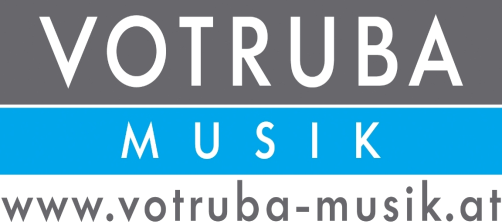 Besuchen Sie auch die Website der Musikschule Retz.www.musikschuleretz.com